Бриф контекстная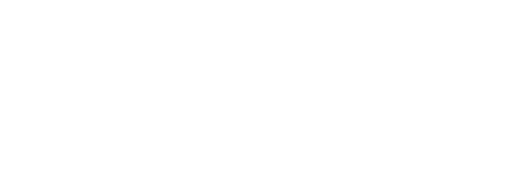 реклама в поисковиках		 к договору № ____ от ____________г. Симферополь						                    "__" ________201_ г.Что такое бриф?Бриф — это анкета, содержащая список основных требований и информацию о будущей рекламной компании, на основе которой проводятся дальнейшие работы по настройке контекстной рекламы.От полноты информации зависит результат настройки рекламы. Но, если в процессе заполнения анкеты, у вас возникнут некоторые вопросы, на которые вы затрудняетесь ответить, то не стесняйтесь оставлять их без ответа. Мы свяжемся с вами и проконсультируем по любым вопросам. Заполненный бриф отправьте пожалуйста на адрес: info@tigerweb.ruИнформация о компанииВзаимодействиеОсобенностиВ какой системе настраивать  Яндекс.Директ        Google AdWordsКакой бюджет вы планируете тратить на рекламную компанию  до 10 000 руб.  10 000 – 20 000 руб.  20 000 – 50 000 руб.  50 000 – 100 000 руб.   больше 100 000 руб.Ожидаемые количественные показатели  Объем кликов  % конверсии  Количество звонков и заявок  Стоимость одной заявки Цель рекламной компании  Поднять посещаемость  Рассказать об услуги, продукте  Повысить узнаваемость бренда  Увеличить количество обращений  Привлечь партнеровДополнительные услуги  Поисковое продвижение  Баннерная реклама  Редизайн сайта  Доработка сайта  Экспресс-сайт ЛендингЭкспресс-сайт лендинг — выгодное не шаблонное предложение от нашей студии, вы получаете качественно продуманный и выполненный сайт, всего за 2-3 дня. В услугу включается прототип, дизайн, верстка дизайна, установка cms, настройка рекламной компании. Условия услуги ограничивают количество правок при разработке дизайна.  Пожелания, идеи, мыслиМоменты, которые нам стоит учесть при настройке рекламной компании.Название компании (название проекта, для которого настраиваем)Представитель компании (заказчик, номер телефона для обратной связи)Существующий сайт (если есть)Основная тематика (кратко опишите чем занимается компания)Специальные предложения, скидки, акции  (если есть)ОГРН / ОГРНИП / ИНН (файл с банковскими реквизитами отправляйте на info@tigerweb.ru)Фактический адрес (тот адрес, который должны видеть ваши клиенты. С почтовым индексом)Номера телефонов (по которым с вами могут связаться клиенты)E-mail (куда могут отправить письмо клиенты)Режим работы (который указываете для клиентов)Целевая аудитория (пример: молодые люди 25-30 лет, доход средний, больше обращаются парни)География показов рекламы (страна, область, город)